Раздел долгосрочного плана: Раздел 9.3С - КолебанияРаздел долгосрочного плана: Раздел 9.3С - КолебанияРаздел долгосрочного плана: Раздел 9.3С - КолебанияРаздел долгосрочного плана: Раздел 9.3С - КолебанияРаздел долгосрочного плана: Раздел 9.3С - КолебанияШкола: НИШ ХБН г. ПетропавловскШкола: НИШ ХБН г. ПетропавловскШкола: НИШ ХБН г. ПетропавловскШкола: НИШ ХБН г. ПетропавловскДата: _______________________Дата: _______________________Дата: _______________________Дата: _______________________Дата: _______________________ФИО учителя:ФИО учителя:ФИО учителя:ФИО учителя:Класс: 9 _______Класс: 9 _______Класс: 9 _______Класс: 9 _______Класс: 9 _______Количество присутствующих: ______Количество присутствующих: ______отсутствующих: ____отсутствующих: ____Тема урокаТема урокаТема урокаРешение задач.Решение задач.Решение задач.Решение задач.Решение задач.Решение задач.Цели обучения, которые достигаются на данном уроке (ссылка на учебную программу)Цели обучения, которые достигаются на данном уроке (ссылка на учебную программу)Цели обучения, которые достигаются на данном уроке (ссылка на учебную программу)9.2.5.8 - уметь описывать по графику изменение координаты, скорости и ускорения при гармонических колебаниях;9.2.5.6 - знать и применять уравнение гармонических колебаний x=xmaxsinωt;9.2.5.9 - описывать сохранение энергии в колебательных процессах;9.2.5.8 - уметь описывать по графику изменение координаты, скорости и ускорения при гармонических колебаниях;9.2.5.6 - знать и применять уравнение гармонических колебаний x=xmaxsinωt;9.2.5.9 - описывать сохранение энергии в колебательных процессах;9.2.5.8 - уметь описывать по графику изменение координаты, скорости и ускорения при гармонических колебаниях;9.2.5.6 - знать и применять уравнение гармонических колебаний x=xmaxsinωt;9.2.5.9 - описывать сохранение энергии в колебательных процессах;9.2.5.8 - уметь описывать по графику изменение координаты, скорости и ускорения при гармонических колебаниях;9.2.5.6 - знать и применять уравнение гармонических колебаний x=xmaxsinωt;9.2.5.9 - описывать сохранение энергии в колебательных процессах;9.2.5.8 - уметь описывать по графику изменение координаты, скорости и ускорения при гармонических колебаниях;9.2.5.6 - знать и применять уравнение гармонических колебаний x=xmaxsinωt;9.2.5.9 - описывать сохранение энергии в колебательных процессах;9.2.5.8 - уметь описывать по графику изменение координаты, скорости и ускорения при гармонических колебаниях;9.2.5.6 - знать и применять уравнение гармонических колебаний x=xmaxsinωt;9.2.5.9 - описывать сохранение энергии в колебательных процессах;Цели урока- уметь описывать по графику изменение координаты, скорости и ускорения при гармонических колебаниях;- знать и применять уравнение гармонических колебаний x=xmaxsinωt;-описывать превращения энергии при колебаниях пружинного маятника.- уметь описывать по графику изменение координаты, скорости и ускорения при гармонических колебаниях;- знать и применять уравнение гармонических колебаний x=xmaxsinωt;-описывать превращения энергии при колебаниях пружинного маятника.- уметь описывать по графику изменение координаты, скорости и ускорения при гармонических колебаниях;- знать и применять уравнение гармонических колебаний x=xmaxsinωt;-описывать превращения энергии при колебаниях пружинного маятника.- уметь описывать по графику изменение координаты, скорости и ускорения при гармонических колебаниях;- знать и применять уравнение гармонических колебаний x=xmaxsinωt;-описывать превращения энергии при колебаниях пружинного маятника.- уметь описывать по графику изменение координаты, скорости и ускорения при гармонических колебаниях;- знать и применять уравнение гармонических колебаний x=xmaxsinωt;-описывать превращения энергии при колебаниях пружинного маятника.- уметь описывать по графику изменение координаты, скорости и ускорения при гармонических колебаниях;- знать и применять уравнение гармонических колебаний x=xmaxsinωt;-описывать превращения энергии при колебаниях пружинного маятника.- уметь описывать по графику изменение координаты, скорости и ускорения при гармонических колебаниях;- знать и применять уравнение гармонических колебаний x=xmaxsinωt;-описывать превращения энергии при колебаниях пружинного маятника.- уметь описывать по графику изменение координаты, скорости и ускорения при гармонических колебаниях;- знать и применять уравнение гармонических колебаний x=xmaxsinωt;-описывать превращения энергии при колебаниях пружинного маятника.Критерии оценивания- умеет описывать по графику изменение координаты, скорости и ускорения при гармонических колебаниях;- применяет уравнение гармонических колебаний x=xmaxsinωt;-описывает превращения энергии при колебаниях пружинного маятника.- умеет описывать по графику изменение координаты, скорости и ускорения при гармонических колебаниях;- применяет уравнение гармонических колебаний x=xmaxsinωt;-описывает превращения энергии при колебаниях пружинного маятника.- умеет описывать по графику изменение координаты, скорости и ускорения при гармонических колебаниях;- применяет уравнение гармонических колебаний x=xmaxsinωt;-описывает превращения энергии при колебаниях пружинного маятника.- умеет описывать по графику изменение координаты, скорости и ускорения при гармонических колебаниях;- применяет уравнение гармонических колебаний x=xmaxsinωt;-описывает превращения энергии при колебаниях пружинного маятника.- умеет описывать по графику изменение координаты, скорости и ускорения при гармонических колебаниях;- применяет уравнение гармонических колебаний x=xmaxsinωt;-описывает превращения энергии при колебаниях пружинного маятника.- умеет описывать по графику изменение координаты, скорости и ускорения при гармонических колебаниях;- применяет уравнение гармонических колебаний x=xmaxsinωt;-описывает превращения энергии при колебаниях пружинного маятника.- умеет описывать по графику изменение координаты, скорости и ускорения при гармонических колебаниях;- применяет уравнение гармонических колебаний x=xmaxsinωt;-описывает превращения энергии при колебаниях пружинного маятника.- умеет описывать по графику изменение координаты, скорости и ускорения при гармонических колебаниях;- применяет уравнение гармонических колебаний x=xmaxsinωt;-описывает превращения энергии при колебаниях пружинного маятника.Языковые целиЛексика и терминология, специфичная для предмета:Колебание, период, амплитуда, частота.Полезные выражения для диалогов и письма: Я предполагаю, что период маятника зависит от ………При выведении системы из состояния равновесия……Период колебаний…. маятника зависит от…. и не зависит от….Лексика и терминология, специфичная для предмета:Колебание, период, амплитуда, частота.Полезные выражения для диалогов и письма: Я предполагаю, что период маятника зависит от ………При выведении системы из состояния равновесия……Период колебаний…. маятника зависит от…. и не зависит от….Лексика и терминология, специфичная для предмета:Колебание, период, амплитуда, частота.Полезные выражения для диалогов и письма: Я предполагаю, что период маятника зависит от ………При выведении системы из состояния равновесия……Период колебаний…. маятника зависит от…. и не зависит от….Лексика и терминология, специфичная для предмета:Колебание, период, амплитуда, частота.Полезные выражения для диалогов и письма: Я предполагаю, что период маятника зависит от ………При выведении системы из состояния равновесия……Период колебаний…. маятника зависит от…. и не зависит от….Лексика и терминология, специфичная для предмета:Колебание, период, амплитуда, частота.Полезные выражения для диалогов и письма: Я предполагаю, что период маятника зависит от ………При выведении системы из состояния равновесия……Период колебаний…. маятника зависит от…. и не зависит от….Лексика и терминология, специфичная для предмета:Колебание, период, амплитуда, частота.Полезные выражения для диалогов и письма: Я предполагаю, что период маятника зависит от ………При выведении системы из состояния равновесия……Период колебаний…. маятника зависит от…. и не зависит от….Лексика и терминология, специфичная для предмета:Колебание, период, амплитуда, частота.Полезные выражения для диалогов и письма: Я предполагаю, что период маятника зависит от ………При выведении системы из состояния равновесия……Период колебаний…. маятника зависит от…. и не зависит от….Лексика и терминология, специфичная для предмета:Колебание, период, амплитуда, частота.Полезные выражения для диалогов и письма: Я предполагаю, что период маятника зависит от ………При выведении системы из состояния равновесия……Период колебаний…. маятника зависит от…. и не зависит от….ПривитиеценностейПривитиеценностейПривитиеценностейУважение к мнению других.соблюдение академической честности.Развитие эффективных коммуникативных навыков, уважение к мнению одноклассниковЦенности: казахстанский патриотизм и гражданская ответственностьГлобальные ценности: 1.Ликвидация нищеты и борьба с бедностью.   2.Ответственное потребление и производство.Ценности продвигаются через /через обсуждение ключевых моментов темы в группахУважение к мнению других.соблюдение академической честности.Развитие эффективных коммуникативных навыков, уважение к мнению одноклассниковЦенности: казахстанский патриотизм и гражданская ответственностьГлобальные ценности: 1.Ликвидация нищеты и борьба с бедностью.   2.Ответственное потребление и производство.Ценности продвигаются через /через обсуждение ключевых моментов темы в группахУважение к мнению других.соблюдение академической честности.Развитие эффективных коммуникативных навыков, уважение к мнению одноклассниковЦенности: казахстанский патриотизм и гражданская ответственностьГлобальные ценности: 1.Ликвидация нищеты и борьба с бедностью.   2.Ответственное потребление и производство.Ценности продвигаются через /через обсуждение ключевых моментов темы в группахУважение к мнению других.соблюдение академической честности.Развитие эффективных коммуникативных навыков, уважение к мнению одноклассниковЦенности: казахстанский патриотизм и гражданская ответственностьГлобальные ценности: 1.Ликвидация нищеты и борьба с бедностью.   2.Ответственное потребление и производство.Ценности продвигаются через /через обсуждение ключевых моментов темы в группахУважение к мнению других.соблюдение академической честности.Развитие эффективных коммуникативных навыков, уважение к мнению одноклассниковЦенности: казахстанский патриотизм и гражданская ответственностьГлобальные ценности: 1.Ликвидация нищеты и борьба с бедностью.   2.Ответственное потребление и производство.Ценности продвигаются через /через обсуждение ключевых моментов темы в группахУважение к мнению других.соблюдение академической честности.Развитие эффективных коммуникативных навыков, уважение к мнению одноклассниковЦенности: казахстанский патриотизм и гражданская ответственностьГлобальные ценности: 1.Ликвидация нищеты и борьба с бедностью.   2.Ответственное потребление и производство.Ценности продвигаются через /через обсуждение ключевых моментов темы в группахМежпредметныесвязиМежпредметныесвязиМежпредметныесвязиМатематика, техникаМатематика, техникаМатематика, техникаМатематика, техникаМатематика, техникаМатематика, техникаКлючевойнавыкКлючевойнавыкКлючевойнавыкСогласно ГП: саморегуляции через самостоятельное решение задач, поиск информации, соблюдение тайм-менеджментаСогласно ГП: саморегуляции через самостоятельное решение задач, поиск информации, соблюдение тайм-менеджментаСогласно ГП: саморегуляции через самостоятельное решение задач, поиск информации, соблюдение тайм-менеджментаСогласно ГП: саморегуляции через самостоятельное решение задач, поиск информации, соблюдение тайм-менеджментаСогласно ГП: саморегуляции через самостоятельное решение задач, поиск информации, соблюдение тайм-менеджментаСогласно ГП: саморегуляции через самостоятельное решение задач, поиск информации, соблюдение тайм-менеджментаПредварительные знанияПредварительные знанияПредварительные знанияГармонические колебанияГармонические колебанияГармонические колебанияГармонические колебанияГармонические колебанияГармонические колебанияХод урокаХод урокаХод урокаХод урокаХод урокаХод урокаХод урокаХод урокаХод урокаЗапланированные этапы урокаЗапланированные этапы урокаЗапланированная деятельность на урокеЗапланированная деятельность на урокеЗапланированная деятельность на урокеЗапланированная деятельность на урокеЗапланированная деятельность на урокеЗапланированная деятельность на урокеРесурсыНачало урокаLesson BeginningСередина урокаMiddle of the lessonКонецурокаEnd of the lesson20 минутНачало урокаLesson BeginningСередина урокаMiddle of the lessonКонецурокаEnd of the lesson20 минутПриветствие. Проведение Сор №31.На рисунке показан график зависимости смещения колеблющегося тела от времени. 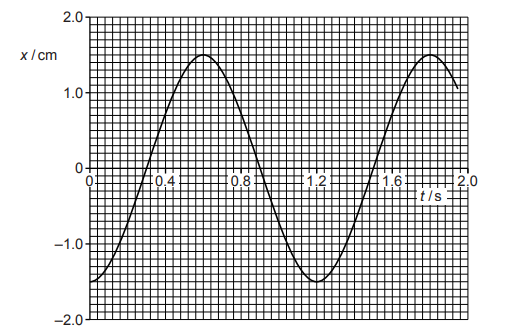 По графику определите(а) Амплитуду колебаний   _____________________________ [1](б) Период колебаний    ___________________________[1]2. На рисунке показан математический маятник, совершающий колебания. Положения маятника обозначены буквами А, В, С, D и Е. Маятник движется из положения А в положение Е.Заполни пропуски в тексте. В положении А _____________________ энергия имеет максимальное значение, а ________________ энергия равна нулю. При этом смещение маятника максимально и равно ______________ колебаний. [1]При движении маятника от положения А к положению С __________________ энергия  увеличивается, а __________________ энергия уменьшается. При прохождении положения равновесия скорость достигает _________________________ значения. [1]При движении маятника от положения С к положению Е скорость движения будет _____________________________, соответственно ________________________ энергия  уменьшается, а ______________________ энергия увеличивается. При этом полная механическая энергия остается ______________________________.[1]Маятник массой 50 грамм проходит положение равновесия со скоростью 2 м/с, тогда Положение Е находится выше нулевого уровня на _________________________________. [2]Маятник двигался от положения А к положению С в течение 0,12 с, тогда период колебаний равен _____________________________. [1]Максимальная скорость равна произведению амплитуды колебаний на циклическую частоту. Амплитуда колебаний груза равна ________________________________. [1] 3. Длина нити математического маятника равна 90 см, а масса грузика 10 грамм.Вычислите период свободных колебаний маятника. Ускорение свободного падения принять равным 10 м/с2.Период = _____________________________ [1]На сколько нужно увеличить длину нити, чтобы период колебаний маятника увеличился в два раза? [2]4. К пружине жесткостью 2400 Н/м, прикреплен груз, как показано на рисунке 4.1.Рисунок 4.1На пружинный маятник действует внешняя периодическая сила. Зависимость амплитуды колебаний маятника от частоты приложенной силы показано на рисунке 4.2.(а) Используя график, определите частоту внешней вынуждающей силы, при которой в системе наблюдается резонанс.Частота = ____________________________ [1](б) Используя данные в условии задания и пункте (а), рассчитайте массу груза, закрепленного на пружине. Принять π2=10Масса груза = ____________________________ [2]Приветствие. Проведение Сор №31.На рисунке показан график зависимости смещения колеблющегося тела от времени. По графику определите(а) Амплитуду колебаний   _____________________________ [1](б) Период колебаний    ___________________________[1]2. На рисунке показан математический маятник, совершающий колебания. Положения маятника обозначены буквами А, В, С, D и Е. Маятник движется из положения А в положение Е.Заполни пропуски в тексте. В положении А _____________________ энергия имеет максимальное значение, а ________________ энергия равна нулю. При этом смещение маятника максимально и равно ______________ колебаний. [1]При движении маятника от положения А к положению С __________________ энергия  увеличивается, а __________________ энергия уменьшается. При прохождении положения равновесия скорость достигает _________________________ значения. [1]При движении маятника от положения С к положению Е скорость движения будет _____________________________, соответственно ________________________ энергия  уменьшается, а ______________________ энергия увеличивается. При этом полная механическая энергия остается ______________________________.[1]Маятник массой 50 грамм проходит положение равновесия со скоростью 2 м/с, тогда Положение Е находится выше нулевого уровня на _________________________________. [2]Маятник двигался от положения А к положению С в течение 0,12 с, тогда период колебаний равен _____________________________. [1]Максимальная скорость равна произведению амплитуды колебаний на циклическую частоту. Амплитуда колебаний груза равна ________________________________. [1] 3. Длина нити математического маятника равна 90 см, а масса грузика 10 грамм.Вычислите период свободных колебаний маятника. Ускорение свободного падения принять равным 10 м/с2.Период = _____________________________ [1]На сколько нужно увеличить длину нити, чтобы период колебаний маятника увеличился в два раза? [2]4. К пружине жесткостью 2400 Н/м, прикреплен груз, как показано на рисунке 4.1.Рисунок 4.1На пружинный маятник действует внешняя периодическая сила. Зависимость амплитуды колебаний маятника от частоты приложенной силы показано на рисунке 4.2.(а) Используя график, определите частоту внешней вынуждающей силы, при которой в системе наблюдается резонанс.Частота = ____________________________ [1](б) Используя данные в условии задания и пункте (а), рассчитайте массу груза, закрепленного на пружине. Принять π2=10Масса груза = ____________________________ [2]Приветствие. Проведение Сор №31.На рисунке показан график зависимости смещения колеблющегося тела от времени. По графику определите(а) Амплитуду колебаний   _____________________________ [1](б) Период колебаний    ___________________________[1]2. На рисунке показан математический маятник, совершающий колебания. Положения маятника обозначены буквами А, В, С, D и Е. Маятник движется из положения А в положение Е.Заполни пропуски в тексте. В положении А _____________________ энергия имеет максимальное значение, а ________________ энергия равна нулю. При этом смещение маятника максимально и равно ______________ колебаний. [1]При движении маятника от положения А к положению С __________________ энергия  увеличивается, а __________________ энергия уменьшается. При прохождении положения равновесия скорость достигает _________________________ значения. [1]При движении маятника от положения С к положению Е скорость движения будет _____________________________, соответственно ________________________ энергия  уменьшается, а ______________________ энергия увеличивается. При этом полная механическая энергия остается ______________________________.[1]Маятник массой 50 грамм проходит положение равновесия со скоростью 2 м/с, тогда Положение Е находится выше нулевого уровня на _________________________________. [2]Маятник двигался от положения А к положению С в течение 0,12 с, тогда период колебаний равен _____________________________. [1]Максимальная скорость равна произведению амплитуды колебаний на циклическую частоту. Амплитуда колебаний груза равна ________________________________. [1] 3. Длина нити математического маятника равна 90 см, а масса грузика 10 грамм.Вычислите период свободных колебаний маятника. Ускорение свободного падения принять равным 10 м/с2.Период = _____________________________ [1]На сколько нужно увеличить длину нити, чтобы период колебаний маятника увеличился в два раза? [2]4. К пружине жесткостью 2400 Н/м, прикреплен груз, как показано на рисунке 4.1.Рисунок 4.1На пружинный маятник действует внешняя периодическая сила. Зависимость амплитуды колебаний маятника от частоты приложенной силы показано на рисунке 4.2.(а) Используя график, определите частоту внешней вынуждающей силы, при которой в системе наблюдается резонанс.Частота = ____________________________ [1](б) Используя данные в условии задания и пункте (а), рассчитайте массу груза, закрепленного на пружине. Принять π2=10Масса груза = ____________________________ [2]Приветствие. Проведение Сор №31.На рисунке показан график зависимости смещения колеблющегося тела от времени. По графику определите(а) Амплитуду колебаний   _____________________________ [1](б) Период колебаний    ___________________________[1]2. На рисунке показан математический маятник, совершающий колебания. Положения маятника обозначены буквами А, В, С, D и Е. Маятник движется из положения А в положение Е.Заполни пропуски в тексте. В положении А _____________________ энергия имеет максимальное значение, а ________________ энергия равна нулю. При этом смещение маятника максимально и равно ______________ колебаний. [1]При движении маятника от положения А к положению С __________________ энергия  увеличивается, а __________________ энергия уменьшается. При прохождении положения равновесия скорость достигает _________________________ значения. [1]При движении маятника от положения С к положению Е скорость движения будет _____________________________, соответственно ________________________ энергия  уменьшается, а ______________________ энергия увеличивается. При этом полная механическая энергия остается ______________________________.[1]Маятник массой 50 грамм проходит положение равновесия со скоростью 2 м/с, тогда Положение Е находится выше нулевого уровня на _________________________________. [2]Маятник двигался от положения А к положению С в течение 0,12 с, тогда период колебаний равен _____________________________. [1]Максимальная скорость равна произведению амплитуды колебаний на циклическую частоту. Амплитуда колебаний груза равна ________________________________. [1] 3. Длина нити математического маятника равна 90 см, а масса грузика 10 грамм.Вычислите период свободных колебаний маятника. Ускорение свободного падения принять равным 10 м/с2.Период = _____________________________ [1]На сколько нужно увеличить длину нити, чтобы период колебаний маятника увеличился в два раза? [2]4. К пружине жесткостью 2400 Н/м, прикреплен груз, как показано на рисунке 4.1.Рисунок 4.1На пружинный маятник действует внешняя периодическая сила. Зависимость амплитуды колебаний маятника от частоты приложенной силы показано на рисунке 4.2.(а) Используя график, определите частоту внешней вынуждающей силы, при которой в системе наблюдается резонанс.Частота = ____________________________ [1](б) Используя данные в условии задания и пункте (а), рассчитайте массу груза, закрепленного на пружине. Принять π2=10Масса груза = ____________________________ [2]Приветствие. Проведение Сор №31.На рисунке показан график зависимости смещения колеблющегося тела от времени. По графику определите(а) Амплитуду колебаний   _____________________________ [1](б) Период колебаний    ___________________________[1]2. На рисунке показан математический маятник, совершающий колебания. Положения маятника обозначены буквами А, В, С, D и Е. Маятник движется из положения А в положение Е.Заполни пропуски в тексте. В положении А _____________________ энергия имеет максимальное значение, а ________________ энергия равна нулю. При этом смещение маятника максимально и равно ______________ колебаний. [1]При движении маятника от положения А к положению С __________________ энергия  увеличивается, а __________________ энергия уменьшается. При прохождении положения равновесия скорость достигает _________________________ значения. [1]При движении маятника от положения С к положению Е скорость движения будет _____________________________, соответственно ________________________ энергия  уменьшается, а ______________________ энергия увеличивается. При этом полная механическая энергия остается ______________________________.[1]Маятник массой 50 грамм проходит положение равновесия со скоростью 2 м/с, тогда Положение Е находится выше нулевого уровня на _________________________________. [2]Маятник двигался от положения А к положению С в течение 0,12 с, тогда период колебаний равен _____________________________. [1]Максимальная скорость равна произведению амплитуды колебаний на циклическую частоту. Амплитуда колебаний груза равна ________________________________. [1] 3. Длина нити математического маятника равна 90 см, а масса грузика 10 грамм.Вычислите период свободных колебаний маятника. Ускорение свободного падения принять равным 10 м/с2.Период = _____________________________ [1]На сколько нужно увеличить длину нити, чтобы период колебаний маятника увеличился в два раза? [2]4. К пружине жесткостью 2400 Н/м, прикреплен груз, как показано на рисунке 4.1.Рисунок 4.1На пружинный маятник действует внешняя периодическая сила. Зависимость амплитуды колебаний маятника от частоты приложенной силы показано на рисунке 4.2.(а) Используя график, определите частоту внешней вынуждающей силы, при которой в системе наблюдается резонанс.Частота = ____________________________ [1](б) Используя данные в условии задания и пункте (а), рассчитайте массу груза, закрепленного на пружине. Принять π2=10Масса груза = ____________________________ [2]Приветствие. Проведение Сор №31.На рисунке показан график зависимости смещения колеблющегося тела от времени. По графику определите(а) Амплитуду колебаний   _____________________________ [1](б) Период колебаний    ___________________________[1]2. На рисунке показан математический маятник, совершающий колебания. Положения маятника обозначены буквами А, В, С, D и Е. Маятник движется из положения А в положение Е.Заполни пропуски в тексте. В положении А _____________________ энергия имеет максимальное значение, а ________________ энергия равна нулю. При этом смещение маятника максимально и равно ______________ колебаний. [1]При движении маятника от положения А к положению С __________________ энергия  увеличивается, а __________________ энергия уменьшается. При прохождении положения равновесия скорость достигает _________________________ значения. [1]При движении маятника от положения С к положению Е скорость движения будет _____________________________, соответственно ________________________ энергия  уменьшается, а ______________________ энергия увеличивается. При этом полная механическая энергия остается ______________________________.[1]Маятник массой 50 грамм проходит положение равновесия со скоростью 2 м/с, тогда Положение Е находится выше нулевого уровня на _________________________________. [2]Маятник двигался от положения А к положению С в течение 0,12 с, тогда период колебаний равен _____________________________. [1]Максимальная скорость равна произведению амплитуды колебаний на циклическую частоту. Амплитуда колебаний груза равна ________________________________. [1] 3. Длина нити математического маятника равна 90 см, а масса грузика 10 грамм.Вычислите период свободных колебаний маятника. Ускорение свободного падения принять равным 10 м/с2.Период = _____________________________ [1]На сколько нужно увеличить длину нити, чтобы период колебаний маятника увеличился в два раза? [2]4. К пружине жесткостью 2400 Н/м, прикреплен груз, как показано на рисунке 4.1.Рисунок 4.1На пружинный маятник действует внешняя периодическая сила. Зависимость амплитуды колебаний маятника от частоты приложенной силы показано на рисунке 4.2.(а) Используя график, определите частоту внешней вынуждающей силы, при которой в системе наблюдается резонанс.Частота = ____________________________ [1](б) Используя данные в условии задания и пункте (а), рассчитайте массу груза, закрепленного на пружине. Принять π2=10Масса груза = ____________________________ [2]НачалоурокаLesson Beginning2мин.НачалоурокаLesson Beginning2мин.Совместная постановка темы и целей урока: Решение задач.Цель урока:- уметь описывать по графику изменение координаты, скорости и ускорения при гармонических колебаниях;- знать и применять уравнение гармонических колебаний x=xmaxsinωt;-описывать превращения энергии при колебаниях пружинного маятника.Совместная постановка темы и целей урока: Решение задач.Цель урока:- уметь описывать по графику изменение координаты, скорости и ускорения при гармонических колебаниях;- знать и применять уравнение гармонических колебаний x=xmaxsinωt;-описывать превращения энергии при колебаниях пружинного маятника.Совместная постановка темы и целей урока: Решение задач.Цель урока:- уметь описывать по графику изменение координаты, скорости и ускорения при гармонических колебаниях;- знать и применять уравнение гармонических колебаний x=xmaxsinωt;-описывать превращения энергии при колебаниях пружинного маятника.Совместная постановка темы и целей урока: Решение задач.Цель урока:- уметь описывать по графику изменение координаты, скорости и ускорения при гармонических колебаниях;- знать и применять уравнение гармонических колебаний x=xmaxsinωt;-описывать превращения энергии при колебаниях пружинного маятника.Совместная постановка темы и целей урока: Решение задач.Цель урока:- уметь описывать по графику изменение координаты, скорости и ускорения при гармонических колебаниях;- знать и применять уравнение гармонических колебаний x=xmaxsinωt;-описывать превращения энергии при колебаниях пружинного маятника.Совместная постановка темы и целей урока: Решение задач.Цель урока:- уметь описывать по графику изменение координаты, скорости и ускорения при гармонических колебаниях;- знать и применять уравнение гармонических колебаний x=xmaxsinωt;-описывать превращения энергии при колебаниях пружинного маятника.СерединаурокаMiddle of the lesson13минСерединаурокаMiddle of the lesson13мин(G) Работа в парах. Выполните в парах:1. На рисунке изображена резонансная кривая (зависимость амплитуды установившихся колебаний от частоты вынуждающей силы) пружинного маятника. Определи резонансную частоту и амплитуду колебаний этого маятника при резонансе. Найдите массу груза, если известна жесткость пружины 10 Н/м.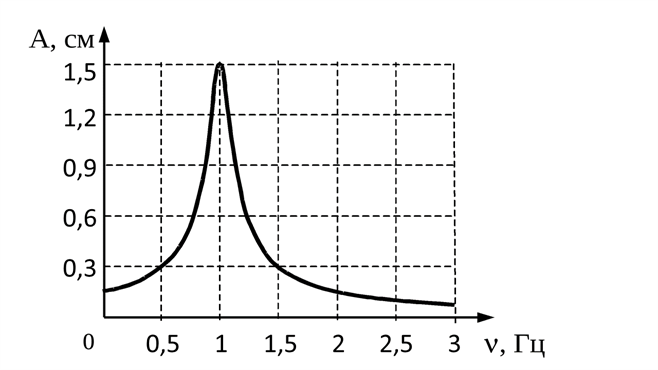 2. По графику зависимости смещения частиц от времени определите 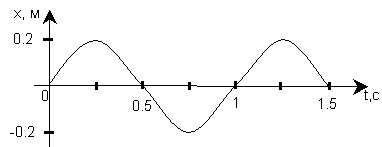 а) максимальную скорость частицы;b) максимальное ускорение частицы;3. Пружина закреплена и совершает горизонтальные колебания. Выберите правильную комбинацию «потенциальная энергия - кинетическая энергия» в соответствующем положении.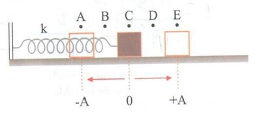 Обсуждение с классомРазбор заданий, вызвавших наибольшие затруднения.(G) Работа в парах. Выполните в парах:1. На рисунке изображена резонансная кривая (зависимость амплитуды установившихся колебаний от частоты вынуждающей силы) пружинного маятника. Определи резонансную частоту и амплитуду колебаний этого маятника при резонансе. Найдите массу груза, если известна жесткость пружины 10 Н/м.2. По графику зависимости смещения частиц от времени определите а) максимальную скорость частицы;b) максимальное ускорение частицы;3. Пружина закреплена и совершает горизонтальные колебания. Выберите правильную комбинацию «потенциальная энергия - кинетическая энергия» в соответствующем положении.Обсуждение с классомРазбор заданий, вызвавших наибольшие затруднения.(G) Работа в парах. Выполните в парах:1. На рисунке изображена резонансная кривая (зависимость амплитуды установившихся колебаний от частоты вынуждающей силы) пружинного маятника. Определи резонансную частоту и амплитуду колебаний этого маятника при резонансе. Найдите массу груза, если известна жесткость пружины 10 Н/м.2. По графику зависимости смещения частиц от времени определите а) максимальную скорость частицы;b) максимальное ускорение частицы;3. Пружина закреплена и совершает горизонтальные колебания. Выберите правильную комбинацию «потенциальная энергия - кинетическая энергия» в соответствующем положении.Обсуждение с классомРазбор заданий, вызвавших наибольшие затруднения.(G) Работа в парах. Выполните в парах:1. На рисунке изображена резонансная кривая (зависимость амплитуды установившихся колебаний от частоты вынуждающей силы) пружинного маятника. Определи резонансную частоту и амплитуду колебаний этого маятника при резонансе. Найдите массу груза, если известна жесткость пружины 10 Н/м.2. По графику зависимости смещения частиц от времени определите а) максимальную скорость частицы;b) максимальное ускорение частицы;3. Пружина закреплена и совершает горизонтальные колебания. Выберите правильную комбинацию «потенциальная энергия - кинетическая энергия» в соответствующем положении.Обсуждение с классомРазбор заданий, вызвавших наибольшие затруднения.(G) Работа в парах. Выполните в парах:1. На рисунке изображена резонансная кривая (зависимость амплитуды установившихся колебаний от частоты вынуждающей силы) пружинного маятника. Определи резонансную частоту и амплитуду колебаний этого маятника при резонансе. Найдите массу груза, если известна жесткость пружины 10 Н/м.2. По графику зависимости смещения частиц от времени определите а) максимальную скорость частицы;b) максимальное ускорение частицы;3. Пружина закреплена и совершает горизонтальные колебания. Выберите правильную комбинацию «потенциальная энергия - кинетическая энергия» в соответствующем положении.Обсуждение с классомРазбор заданий, вызвавших наибольшие затруднения.(G) Работа в парах. Выполните в парах:1. На рисунке изображена резонансная кривая (зависимость амплитуды установившихся колебаний от частоты вынуждающей силы) пружинного маятника. Определи резонансную частоту и амплитуду колебаний этого маятника при резонансе. Найдите массу груза, если известна жесткость пружины 10 Н/м.2. По графику зависимости смещения частиц от времени определите а) максимальную скорость частицы;b) максимальное ускорение частицы;3. Пружина закреплена и совершает горизонтальные колебания. Выберите правильную комбинацию «потенциальная энергия - кинетическая энергия» в соответствующем положении.Обсуждение с классомРазбор заданий, вызвавших наибольшие затруднения.Инструктивные картыКонецурокаEndofthelesson5 мин.КонецурокаEndofthelesson5 мин.Подведение итогов урокаРефлексияУ меня получается…Мне нужно еще поработать…Не получается…Подведение итогов урокаРефлексияУ меня получается…Мне нужно еще поработать…Не получается…Подведение итогов урокаРефлексияУ меня получается…Мне нужно еще поработать…Не получается…Подведение итогов урокаРефлексияУ меня получается…Мне нужно еще поработать…Не получается…Подведение итогов урокаРефлексияУ меня получается…Мне нужно еще поработать…Не получается…Подведение итогов урокаРефлексияУ меня получается…Мне нужно еще поработать…Не получается…Дифференциация – каким образом Вы планируете оказать больше поддержки? Какие задачи Вы планируете поставить перед более способными учащимися?Дифференциация – каким образом Вы планируете оказать больше поддержки? Какие задачи Вы планируете поставить перед более способными учащимися?Дифференциация – каким образом Вы планируете оказать больше поддержки? Какие задачи Вы планируете поставить перед более способными учащимися?Дифференциация – каким образом Вы планируете оказать больше поддержки? Какие задачи Вы планируете поставить перед более способными учащимися?Оценивание – как Вы планируете проверить уровень усвоения материала учащимися?Оценивание – как Вы планируете проверить уровень усвоения материала учащимися?Здоровье и соблюдение техники безопасности

Здоровье и соблюдение техники безопасности

Здоровье и соблюдение техники безопасности

Поддержку планирую осуществить через общеклассное обсуждение результатов работы с тестовыми заданиями в начале урока, индивидуальное консультирование во время решения задач.Поддержку планирую осуществить через общеклассное обсуждение результатов работы с тестовыми заданиями в начале урока, индивидуальное консультирование во время решения задач.Поддержку планирую осуществить через общеклассное обсуждение результатов работы с тестовыми заданиями в начале урока, индивидуальное консультирование во время решения задач.Поддержку планирую осуществить через общеклассное обсуждение результатов работы с тестовыми заданиями в начале урока, индивидуальное консультирование во время решения задач.Взаимооценивание, самооценивание по критериямВзаимооценивание, самооценивание по критериямСоздание благоприятной психологической атмосферы, соответствие заданий уровню подготовленности учащихся, смену видов деятельности, консультирование.Создание благоприятной психологической атмосферы, соответствие заданий уровню подготовленности учащихся, смену видов деятельности, консультирование.Создание благоприятной психологической атмосферы, соответствие заданий уровню подготовленности учащихся, смену видов деятельности, консультирование.Какие задачи Вы планируете поставить перед более способными учащимися?Какие задачи Вы планируете поставить перед более способными учащимися?Какие задачи Вы планируете поставить перед более способными учащимися?Какие задачи Вы планируете поставить перед более способными учащимися?Способные учащиеся смогут выполнить большее количество тренировочных заданий. Способные учащиеся смогут выполнить большее количество тренировочных заданий. Способные учащиеся смогут выполнить большее количество тренировочных заданий. Способные учащиеся смогут выполнить большее количество тренировочных заданий. Способные учащиеся смогут выполнить большее количество тренировочных заданий. Учащиеся будут:Большинство учащихся будут:Некоторые учащиеся будут:Учащиеся будут:Большинство учащихся будут:Некоторые учащиеся будут:Учащиеся будут:Большинство учащихся будут:Некоторые учащиеся будут:Учащиеся будут:Большинство учащихся будут:Некоторые учащиеся будут:- умеет описывать по графику изменение координаты, скорости и ускорения при гармонических колебаниях;- знает и применяет уравнение гармонических колебаний x=xmaxsinωt;-описывает превращения энергии при колебаниях пружинного маятника;Самостоятельно решает все задачи- умеет описывать по графику изменение координаты, скорости и ускорения при гармонических колебаниях;- знает и применяет уравнение гармонических колебаний x=xmaxsinωt;-описывает превращения энергии при колебаниях пружинного маятника;Самостоятельно решает все задачи- умеет описывать по графику изменение координаты, скорости и ускорения при гармонических колебаниях;- знает и применяет уравнение гармонических колебаний x=xmaxsinωt;-описывает превращения энергии при колебаниях пружинного маятника;Самостоятельно решает все задачи- умеет описывать по графику изменение координаты, скорости и ускорения при гармонических колебаниях;- знает и применяет уравнение гармонических колебаний x=xmaxsinωt;-описывает превращения энергии при колебаниях пружинного маятника;Самостоятельно решает все задачи- умеет описывать по графику изменение координаты, скорости и ускорения при гармонических колебаниях;- знает и применяет уравнение гармонических колебаний x=xmaxsinωt;-описывает превращения энергии при колебаниях пружинного маятника;Самостоятельно решает все задачиРефлексия по урокуРефлексия по урокуРефлексия по урокуРефлексия по урокуИспользуйте данный раздел для размышлений об уроке. Ответьте на самые важные вопросы о Вашем уроке из левой колонки.Используйте данный раздел для размышлений об уроке. Ответьте на самые важные вопросы о Вашем уроке из левой колонки.Используйте данный раздел для размышлений об уроке. Ответьте на самые важные вопросы о Вашем уроке из левой колонки.Используйте данный раздел для размышлений об уроке. Ответьте на самые важные вопросы о Вашем уроке из левой колонки.Используйте данный раздел для размышлений об уроке. Ответьте на самые важные вопросы о Вашем уроке из левой колонки.Были ли цели урока/цели обучения реалистичными? Были ли цели урока/цели обучения реалистичными? Были ли цели урока/цели обучения реалистичными? Были ли цели урока/цели обучения реалистичными? Все ли учащиеся достигли ЦО?Если нет, то почему?Правильно ли проведена дифференциация на уроке? Выдержаны ли были временные этапы урока? Какие отступления были от плана урока и почему?Все ли учащиеся достигли ЦО?Если нет, то почему?Правильно ли проведена дифференциация на уроке? Выдержаны ли были временные этапы урока? Какие отступления были от плана урока и почему?Все ли учащиеся достигли ЦО?Если нет, то почему?Правильно ли проведена дифференциация на уроке? Выдержаны ли были временные этапы урока? Какие отступления были от плана урока и почему?Все ли учащиеся достигли ЦО?Если нет, то почему?Правильно ли проведена дифференциация на уроке? Выдержаны ли были временные этапы урока? Какие отступления были от плана урока и почему?Общая оценкаОбщая оценкаОбщая оценкаОбщая оценкаОбщая оценкаОбщая оценкаОбщая оценкаОбщая оценкаОбщая оценкаКакие два аспекта урока прошли хорошо (подумайте как о преподавании, так и об обучении)?1:Какие два аспекта урока прошли хорошо (подумайте как о преподавании, так и об обучении)?1:Какие два аспекта урока прошли хорошо (подумайте как о преподавании, так и об обучении)?1:Какие два аспекта урока прошли хорошо (подумайте как о преподавании, так и об обучении)?1:Какие два аспекта урока прошли хорошо (подумайте как о преподавании, так и об обучении)?1:Какие два аспекта урока прошли хорошо (подумайте как о преподавании, так и об обучении)?1:Какие два аспекта урока прошли хорошо (подумайте как о преподавании, так и об обучении)?1:Какие два аспекта урока прошли хорошо (подумайте как о преподавании, так и об обучении)?1:Какие два аспекта урока прошли хорошо (подумайте как о преподавании, так и об обучении)?1:2:2:2:2:2:2:2:2:2:Что могло бы способствовать улучшению урока (подумайте как о преподавании, так и об обучении)?1: 2:Что могло бы способствовать улучшению урока (подумайте как о преподавании, так и об обучении)?1: 2:Что могло бы способствовать улучшению урока (подумайте как о преподавании, так и об обучении)?1: 2:Что могло бы способствовать улучшению урока (подумайте как о преподавании, так и об обучении)?1: 2:Что могло бы способствовать улучшению урока (подумайте как о преподавании, так и об обучении)?1: 2:Что могло бы способствовать улучшению урока (подумайте как о преподавании, так и об обучении)?1: 2:Что могло бы способствовать улучшению урока (подумайте как о преподавании, так и об обучении)?1: 2:Что могло бы способствовать улучшению урока (подумайте как о преподавании, так и об обучении)?1: 2:Что могло бы способствовать улучшению урока (подумайте как о преподавании, так и об обучении)?1: 2:Что я выявил(а) за время урока о классе или достижениях/трудностях отдельных учеников, на что необходимо обратить внимание на последующих уроках?Что я выявил(а) за время урока о классе или достижениях/трудностях отдельных учеников, на что необходимо обратить внимание на последующих уроках?Что я выявил(а) за время урока о классе или достижениях/трудностях отдельных учеников, на что необходимо обратить внимание на последующих уроках?Что я выявил(а) за время урока о классе или достижениях/трудностях отдельных учеников, на что необходимо обратить внимание на последующих уроках?Что я выявил(а) за время урока о классе или достижениях/трудностях отдельных учеников, на что необходимо обратить внимание на последующих уроках?Что я выявил(а) за время урока о классе или достижениях/трудностях отдельных учеников, на что необходимо обратить внимание на последующих уроках?Что я выявил(а) за время урока о классе или достижениях/трудностях отдельных учеников, на что необходимо обратить внимание на последующих уроках?Что я выявил(а) за время урока о классе или достижениях/трудностях отдельных учеников, на что необходимо обратить внимание на последующих уроках?Что я выявил(а) за время урока о классе или достижениях/трудностях отдельных учеников, на что необходимо обратить внимание на последующих уроках?